PLANNED DEVELOPMENT REZONE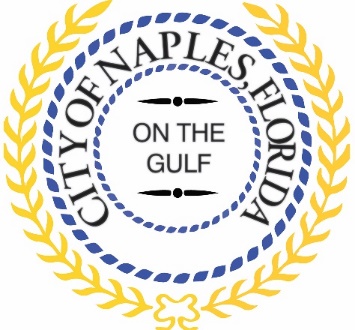 Petition ApplicationPre-Application Meeting Date: _______________Petitioner: __________________________________________________________________Address: ____________________________________________________________________Phone: ______________________ Email: _________________________________________Agent for Petitioner: __________________________________________________________Address: ____________________________________________________________________Phone: ______________________ Email: _________________________________________Property Owner: _____________________________________________________________Address: ____________________________________________________________________Phone	: ______________________ Email: _________________________________________Address of Subject Property: __________________________________________________Full Legal Description: _______________________________________________________________________________________________________________________________________________________________________________________________________________Size of Parcel: _______________________________________________________________Existing Zoning: ______________________________________________________________Current Use of Land: __________________________________________________________Proposed Use of Land: ________________________________________________________Number of New Dwelling Units: __________ Total Area of Non-Residential Uses: __________Petition Request and Summary of Facts: __________________________________________ __________________________________________________________________________________________________________________________________________________________________________________________________________________________________________________________________________________________________________________________________________________________________________________________________________________________________________________________________________________________________________________________________________________________________________________________________________________________________________________________________________________________________________________________________________________________________________________________________________________________________________________________________________________________________________________________________________________________________________________________________________________________________________________________________________________________________________________________________________________________________________________________________________________________________________________________________________________________________________________________________________________________________________________________________________________________________________________________________________________________________________________________________________________________________________________________________________________________________________________________________________________________________________________In signing below I acknowledge and attest that I am the owner of the property described above and/or the duly appointed representative of the owner(s) of the property described above; that I understand the nature and ramifications of this petition relative to the property; that I hereby authorize the petitioner and their agent to represent the property during any deliberations regarding this petition; that I allow access to the property by City staff and City elected and appointed officials for the purpose of inspecting the premises relative to this petition; that all information contained in this petition and associated materials is correct; that any incorrect information may render the final decision and recommendations on this petition void; and that I have read Section 10 Special Procedures for Quasi-Judicial Proceedings and Administrative Appeals adopted by City Council under Resolution 2023-15019._____________________________        ______________________________        ________Printed Name of Property Owner		  Signature of Property Owner 			     DateIn signing below I acknowledge that I am the authorized petitioner for this petition and I attest to the accuracy of all information contained in this petition and associated materials; that I understand that any incorrect information may render the final decision and recommendations on this petition void; and that I have read Section 10 Special Procedures for Quasi-Judicial Proceedings and Administrative Appeals adopted by City Council under Resolution 2023-15019._____________________________        ______________________________        ________Printed Name of Petitioner			  Signature of Petitioner 				     DateIn signing below I acknowledge that I am the authorized petitioner’s agent for this petition and I attest to the accuracy of all information contained in this petition and associated materials; that I understand that any incorrect information may render the final decision and recommendations on this petition void; and that I have read Section 10 Special Procedures for Quasi-Judicial Proceedings and Administrative Appeals adopted by City Council under Resolution 2023-15019._____________________________        ______________________________        ________Printed Name of Petitioner’s Agent		 Signature of Petitioner ‘s Agent			     DateComprehensive PlanAt the quasi-judicial hearing and as part of the following application, the petitioner has the burden of proving by competent, substantial evidence that the petition request is consistent with the City of Naples Comprehensive Plan and the relevant Goals, Objectives and Policies of all elements contained therein.Future Land Use Designation of the Subject Property: ____________________________________________________________________________________________________________Identify the applicable Goals, Objectives, and Policies and describe how the petition request is compatible with each: ____________________________________________________________________________________________________________________________________________________________________________________________________________________________________________________________________________________________________________________________________________________________________________________________________________________________________________________________________________________________________________________________________________________________________________________________________________________________________________________________________________________________________________________________________________________________________________________________________________________________________________________________________________________________________________________________________________________________________________________________________________________________________________________________________________________________________________________________________________________________________________________________________________________________________________________________________________________________________________________________________________________________________________________Land Development Code Section 46-32(d) of the City of Naples Land Development Code provides the standards for consideration of a change in zoning. At the quasi-judicial hearing and as part of the following application, the petitioner has the burden of proving by competent, substantial evidence that the following standard has been met. Except where the proposal for the rezoning of property involves an extension of an existing district boundary, no change in the zoning classification of land shall be considered which involves less than five acres of land, except for the “C” Conservation zone district, in which the subject property is not required to have street frontage, and the “PS” Public Service zone district, in which the subject property may have a minimum lot of 30,000 square feet and minimum lot width of 150 feet. ____________________________________________________________________________________________________________________________________________________________________________________________________________________________________________________________________________________________________________________________________________________________________________________________________________________________________________________________________________________________________________________________________________________Section 58-805 of the City of Naples Land Development Code provides the criteria considered for approval of a Rezone to Planned Development petition in the City. At the quasi-judicial hearing and as part of the following application, the petitioner has the burden of proving by competent, substantial evidence that the following criteria have been met. In their analysis of the Rezone petition and the proposed development plan submitted pursuant to this division, and prior to official action recommending in favor of or approving the petition and plan, the Planning Advisory Board and City Council shall ensure that the following standards and conditions are met and shall deny the request if the following standards are not met. Land uses within the development shall be appropriate in their proposed location, in their relationships to each other, and in their relationship with uses and activities on adjacent and nearby properties. The district shall be sensitive to surrounding land uses and the natural environment. _____________________________________________________________________________________________________________________________________________________________________________________________________________________________________________________________________________________________________________________________________________________________________________The development shall comply with the comprehensive plan, as well as all applicable city plans and planning polices, and shall have a beneficial effect both upon the area of the city in which it is proposed to be established and upon the city as a whole. _____________________________________________________________________________________________________________________________________________________________________________________________________________________________________________________________________________________________________________________________________________________________________________The applicant has demonstrated that the development standards within the proposed Planned Development, where different from those in the underlying zoning district, are necessary to achieve the goals of the project and comply with these standards and will result in a development that is more beneficial to the community than could be achieved through the underlying zoning. _____________________________________________________________________________________________________________________________________________________________________________________________________________________________________________________________________________________________________________________________________________________________________________The total land area within the development and the area devoted to each functional portion of the development shall be adequate to serve its intended purpose._____________________________________________________________________________________________________________________________________________________________________________________________________________________________________________________________________________________________________________________________________________________________________________ Streets, utilities, drainage facilities, recreation areas, building heights, sizes, and yards, and vehicular parking and loading facilities shall be appropriate for the particular use involved, and shall equal or exceed the level of design and construction quality and quantity required of similar land development elsewhere in the city. _____________________________________________________________________________________________________________________________________________________________________________________________________________________________________________________________________________________________________________________________________________________________________________Visual character and community amenities shall be equal or better in quality than that required by standard zoning districts for similar development. _____________________________________________________________________________________________________________________________________________________________________________________________________________________________________________________________________________________________________________________________________________________________________________A minimum of 10 percent of open space and green space shall be provided that is contiguous, meaningful and the maximum achievable for the type of development and the population densities proposed._____________________________________________________________________________________________________________________________________________________________________________________________________________________________________________________________________________________________________________________________________________________________________________Areas proposed for common ownership shall be subject to a reliable and continuing maintenance guarantee. _____________________________________________________________________________________________________________________________________________________________________________________________________________________________________________________________________________________________________________________________________________________________________________In cases of development which are to be constructed in several units, the proposed units shall be shown on the overall development plan. The proposed construction units shall individually comply with the standards set forth in this section in order that, if for any reason construction ceases prior to completion of the entire planned development, the resulting partially complete project will adequately serve its purchasers and occupants and will not cause a general public problem. _____________________________________________________________________________________________________________________________________________________________________________________________________________________________________________________________________________________________________________________________________________________________________________All instances where the proposed PD varies from the underlying zoning regulations shall be clearly delineated in the application. _____________________________________________________________________________________________________________________________________________________________________________________________________________________________________________________________________________________________________________________________________________________________________________Residential Impact CriteriaPursuant to Section 46-43(d), petitions which result in the establishment, expansion or intensification of a commercial activity on property containing residential units, within 300 feet of a property containing residential units, or within 300 feet of a property zoned for residential use, shall also comply with the following Residential Impact Criteria:  Illumination. Illumination levels shall not exceed 0.5 footcandle at the lot lines of the subject property. In addition, the standards for illumination set forth in Section 56-89 shall also be met.________________________________________________________________________________________________________________________________________________________________________________________________________________________________________________________________________________________________________________Noise. Physical barriers exist and operation plans are in place to insure that noise levels shall be consistent with those identified in Section 22-37. Businesses with external speakers such as outdoor live entertainment, drive-thru lanes and automotive dealerships, must take measures to ensure that speakers are pointed away from residences and sound is buffered.________________________________________________________________________________________________________________________________________________________________________________________________________________________________________________________________________________________________________________Parking and access. Parking must meet the minimum requirements and be adequate to avoid any overflow into the residential area. Parking areas shall be situated and buffered to avoid impacting the residential areas. Primary vehicular ingress and egress shall, where possible, be located to avoid conflict with traffic in the residential area. Pedestrian connections with public sidewalks and residential areas are encouraged.________________________________________________________________________________________________________________________________________________________________________________________________________________________________________________________________________________________________________________Landscape buffer. Landscaping provides adequate screening between the commercial activity and the residential units including buffering noise and the glare from vehicular headlights. Based on the project design and surrounding development patterns, additional landscaping and screening may be required to provide adequate buffering as determined by the City Council. Where possible, existing landscaping buffers shall be upgraded to meet or exceed the requirements of Chapter 50, Article III, Landscaping and Tree Protection.________________________________________________________________________________________________________________________________________________________________________________________________________________________________________________________________________________________________________________Mitigation of hazardous or adverse impacts. All hazardous or adverse impacts to adjacent residences in adjacent residential zoning shall be adequately addressed in a mitigation plan to minimize or eliminate such hazardous or adverse impacts. The City reserves the right to require additional mitigation when it finds the identified impacts are not adequately addressed. ________________________________________________________________________________________________________________________________________________________________________________________________________________________________________________________________________________________________________________Hours of operation. Where the proposed hours of operation extend to between 9:00 pm and 8:00 am, the security measures shall be taken to insure monitoring of the premises including parking areas.________________________________________________________________________________________________________________________________________________________________________________________________________________________________________________________________________________________________________________